Consulta y explica brevemente:El principio de incertidumbre de Heiserberg :____________________________________________________________________________________________________________________________________La ecuación de Schörodinger:____________________________________________________________________________________________________________________________________La regla de Hund:____________________________________________________________________________________________________________________________________El principio de exclusión de linus Paling:____________________________________________________________________________________________________________________________________Para cada situación indique los cuatro números cuánticos.7s23d98f104p5A partir de los cuatro números cuánticos que se dan, indicar la configuración electrónica y el electrón de donde se obtuvieron los cuatro números cuánticos. n = 3; l = 2; ml = -1; ms = - 1 / 2n = 7; l = 3; ml = +2; ms =+1 / 2n = 1; l = 0; ml = -1; ms = + 1 / 2n = 5; l = 2; ml = +1; ms =+1 / 2n = 4; l = 0; ml = 0; ms = - 1 / 2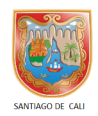 TALLER DE QUÍMICATEMA: NÚMEROS CUÁNTICOS TALLER DE QUÍMICATEMA: NÚMEROS CUÁNTICOS TALLER DE QUÍMICATEMA: NÚMEROS CUÁNTICOS TALLER DE QUÍMICATEMA: NÚMEROS CUÁNTICOS 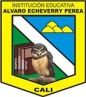 I.E. ALVARO ECHEVERRY PEREA CODIGOVERSIONFECHAPAGINACIONI.E. ALVARO ECHEVERRY PEREA FO.M.GA.250102/11/20141 DE 1I.E. ALVARO ECHEVERRY PEREA Docente: MSc. Walter Spencer Viveros Docente: MSc. Walter Spencer Viveros Docente: MSc. Walter Spencer Viveros Estudiante 1: ------------------------------------------Estudiante 2:-------------------------------------------Estudiante 1: ------------------------------------------Estudiante 2:-------------------------------------------Estudiante 1: ------------------------------------------Estudiante 2:-------------------------------------------